Перечень документов для предквалификации подрядных организаций, выполняющих работы на территории ОбществаКопия Устава с последними внесенными изменениями (обязательные страницы – титул, состав учредителей, цель и виды деятельности, Уставной фонд, полномочия органов управления).Копия свидетельства плательщика НДС или копия свидетельства плательщика единого налога (в случае если участник является плательщиком единого налога).Копия выписки из Единого государственного реестра юридических лиц и физических лиц-предпринимателей и копия справки о включении контрагента в Единый государственный реестр предприятий и организаций Украины (ЕГРПОУ).Копия свидетельства о государственной регистрации.Финансовый отчет и баланс предприятия за последний отчетный периодКопии лицензий с приложениями на право осуществления данного вида деятельности.Копии разрешений на право производства работ повышенной опасности (ГосГорПромНадзор) с приложениями. Референц-лист с указанием выполненных объектов и контактами заказчиков.Сведения о руководителях, специалистах и рабочих, их образовании, стаже работы по специальности, подготовке и аттестации в области охраны труда и промышленной безопасности, документы подтверждающие квалификацию работников. Справка о наличии производственных площадей, оборудования и техники (с перечнем), находящихся на балансе или арендуемых (с приложением копий договоров аренды).Сведения о трудоустроенных работниках + подтверждающие документы (копии).Организация и проведение обучения в области ОТ, ПБ и ООС (Представляется внутреннее положение о проведении обучения и проверке знаний по ОТ, ПБ и ОСС.)Состояние производственного оборудования, машин, механизмов.Обеспечение работников спецодеждой, спецобувью, защитными очками и другими средствами индивидуальной защиты (Представляется перечень СИЗ, необходимых для обеспечения безопасности запланированных работ и указывается степень обеспеченности работников названными СИЗ).Приказ о назначении должностных лиц, доверенность на право представления и подписания документов СПД (копии).Банковские реквизиты (Подпись директора).Контакты.При работе с ГПМ или автовышками:- удостоверение РПСС (ИТР) + приказ, ответственного за исправное состояние ГПМ и автовышки,- удостоверение РПСС (ИТР) + приказ, ответственного за безопасное проведение работ ГПМ и автовышками,- удостоверения машинистов + приказ о допуске к самостоятельной работе,- удостоверения стропальщиков + приказ о допуске к самостоятельной работе,- удостоверения персонала, имеющего право работать с рабочей платформы автовышки + приказ о допуске к самостоятельной работе,- освидетельствование ГПМ или автовышки.Подрядная организация должна предоставить Заказчику информацию о датах проведения периодических осмотров, испытаний и обследования оборудования.Возможность и обязательство взять на себя следующие обязательства (оформляется в форме согласительного письма):• На специальной одежде должен быть нанесен логотип и/или название данной Подрядной организации.• Каждый сотрудник Подрядной организации должен иметь личный значок (бейдж), на котором должна быть указана, как минимум, следующая информация:- Полное название Подрядной организации.- Полное название генеральной Подрядной организации (если данная организация является субподрядной).- Ф.И.О. работника.- Должность / профессия работника.- Ф.И.О. руководителя работника от Подрядной организации.- Ф.И.О. руководителя генподрядной организации, ответственного за выполнение работ на данном участке (если данная организация является субподрядной).- Контактные данные руководителя работника от Подрядной организации.Пример оформления личного значка: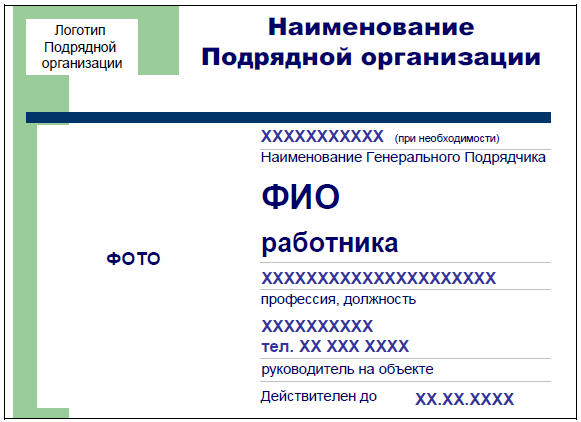 Подрядная организация обязана предоставить в службу ООС (Экологический отдел) Заказчика документацию, подтверждающую, что транспортные средства, необходимые для выполнения работ по данному контракту, проходят контроль на содержание загрязняющих веществ в отработанных газах в установленном действующим законодательством порядкеЗаполнить форму проведения Оценки соответствия Подрядной организации требованиям ОТ, ПБ на этапе выбора.СТП 00191885-055:2014Типовая форма проведения Оценки соответствия Подрядной организации требованиям ОТ ПБ на этапе выбора Наименование и адрес    ______________________________________________________________________________Подрядной организации _____________________________________________________________________________                                            ______________________________________________________________________________Вид деятельности           ______________________________________________________________________________                                           _______________________________________________________________________________                                           _______________________________________________________________________________                                           _______________________________________________________________________________                                           _______________________________________________________________________________Дата заполнения:    Представитель Предприятия - Заказчика                                   Ф.И.О.__________________                                  Подпись_________________ОЦЕНИВАЕМЫЕ ПОКАЗАТЕЛИ1. Наличие лицензий, дающих право осуществления видов деятельности, если это установлено действующим Законодательством. Предоставляются: копни лицензий, в том числе копии лицензии на обращение с опасными отходами, разрешений на выбросы, сбросы отходов производства и т.д.•Да•Нетребуется•Нетребуется•Нет2. Наличие разрешения на выполнение работ повышенной опасности и эксплуатации оборудования повышенной опасности в cooтветствии с требованиями Законодательства.Предоставляются: копии разрешений.•Да•Нетребуется•Нетребуется•Нет3. Сведения о руководителях и специалистах, их образовании, стаже работы по специальности, подготовке и аттестации в области охраны труда и промышленной безопасности.Подтверждающие квалификацию документы представляются в форме справки, заверенной подписью и печатью отдела кадров предприятия.•Да•Нет4. Организации и проведение обучения в области ОТ, IIБ и ООСПредставляется внутреннее Положение о проведении обучения и проверке знаний по ОТ.•Да•Нет5. Состояние производственного оборудования, машин, механизмов.Предоставляется перечень и фотографии машин, оборудования, механизмов с указание года выпуска, сроков их технического освидетельствования, заключении технической экспертизы, сертификаты и разрешения на эксплуатацию.Рекомендация: В случае, когда запланированные работы связаны с капитальным строительством, ремонтом, демонтажем Заказчику необходимо организовать посещение подрядной организации и ознакомиться с техническим состоянием машин, оборудования, механизмов.•Да•Нетребуется•Нетребуется•Нет6. Наличие штатных должностей.Специалиста по ОТ и II Б;ВрачаПодтверждающие квалификацию документы представляются в форме справки, заверенной подписью и печатью отдела кадров предприятия.•Да•Нетребуется•Нетребуется•Нет7. Обеспечение работников спецодеждой, спецобувью и другими средствами индивидуальной защиты.Представляется перечень СИЗ, необходимых для обеспечения безопасности запланированных работ и указывается степень обеспеченности работников названными СИЗ.•Да•Нет8. Несчастные случаи (Н/С), травматизм, аварийность (за прошедшие три года), в т.ч.количествоколичествоСмертельные Н/СГрупповые Н/СН/С с временной потерей трудоспособности9. ДТП10. Пожары11. АварииГарантийные обязательстваГарантийные обязательстваГарантийные обязательстваВы гарантируете возможность проведения аудита предприятия, а также интервьюирования персонала на соответствие компетенции по данным, заявленным Вами в настоящем вопроснике?•Да•НетВ случае необходимости Вы гарантируете разработку и выполнение «Плана устранения несоответствий требованиям в области ОТ. ПБ для безопасного выполнения работ».•Да•НетДата заполненияПредставитель Предприятия-ЗаказчикаПредставитель Подрядной организацииФ.И.О.__________________________Ф.И.О.__________________________Подпись:_______________________Подпись:_______________________После получения необходимой информации, ее обработки и анализа выносится следующая рекомендация:После получения необходимой информации, ее обработки и анализа выносится следующая рекомендация:Подрядная организация рекомендуется для заключения договора•Подрядная организация рекомендуется для заключения договора при условии устрашения выявленных несоответствии•Подрядная организация рекомендуется к дисквалификации•